SNEEUWKLASSEN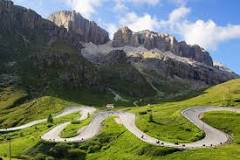 We gingen allemaal op de bus na het afscheidHet was een beetje wringen maar het ging wel                                                   We waren klaar om te vertrekken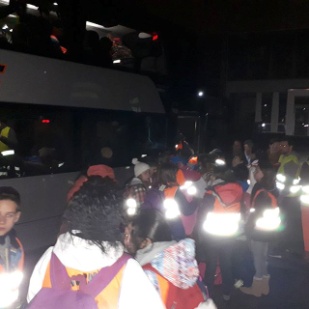 We waren klaar om te vertrekken en zaten op de busEffe spelen op tablet enz… en dan gaan slapen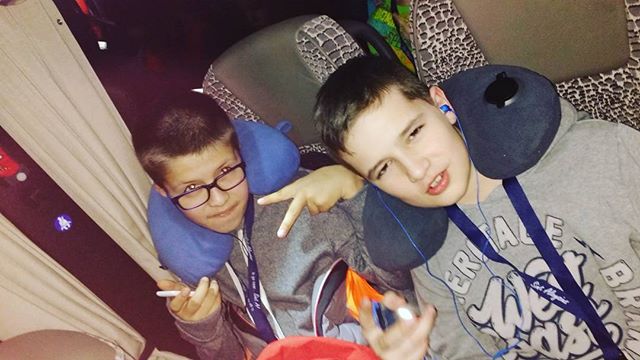 Na een paar uur rijden kwamen we bij de eerste tussen stop we kregen chocomelk en meer .we aten daar ook ons lunchpakket op het was heel erg leuk. We hebben ook gebottelflipt maar…jammer genoeg mocht het niet meer                                 tussen stop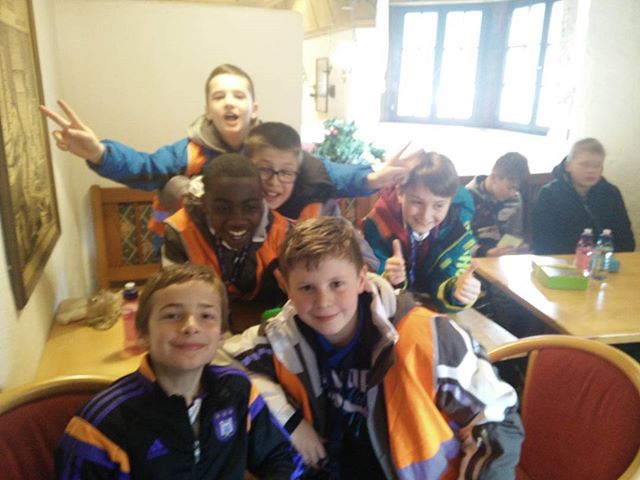 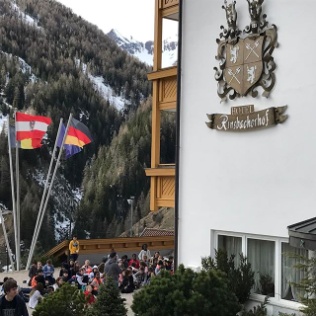 Eeste keer aan ons hotel en s‘avonds spelletjes avondeerste keer op de latten!!! En elke dag weer!                                                                                                                 even snowtuben maar wel een paar gewonden.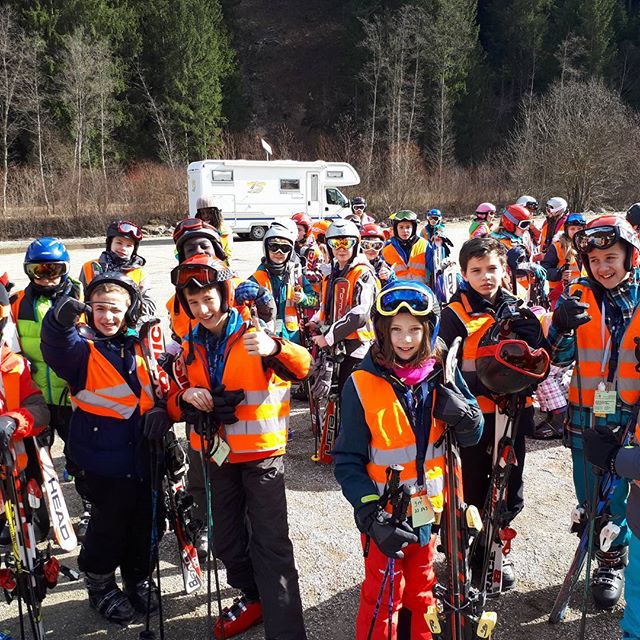 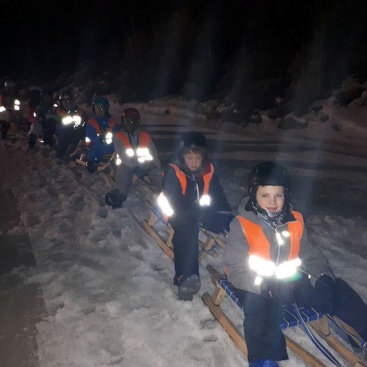 En de volgende avond even quizen			En donderdag even ons geld vergokken in het casinoEn de laatste avond GALA AVOND!!! 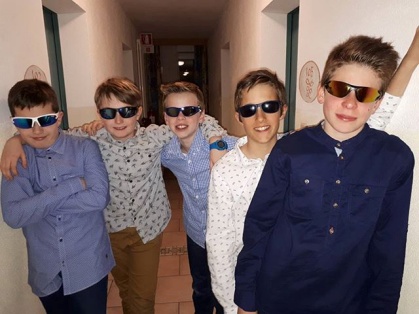 En daarna naar huis :/!!!